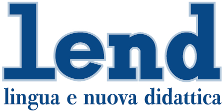 Associazione professionale qualificata per la formazione d el personale della scuola ufficialmente riconosciuta Da l MIUR - D.M 2305.2002. prot. 24001/3 ( confermato con DM. 05.) Gruppo di Reggio Emilia				                                                                                      		Agli iscritti LEND    Ai docenti di Lingue straniereAi Sigg.ri Dirigenti scolasticiAll’Ufficio Studi e Programmazione USP -RE						Reggio Emilia, 10-09-2019Care/i colleghe/i,         nell’augurarvi un buon inizio di anno scolastico, vi comunichiamo il calendario del corso di formazione del gruppo LEND-REGGIO EMILIA per l’anno 2019/20:SUCCESSFUL FL TEACHING AND LEARNING: INNOVATION AND HOT ISSUESIl corso è composto da 20 ore di lezioni in presenza e 8 ore di documentazione e lavoro individuale.Alla fine del programma verrà rilasciato attestato di partecipazione per le ore frequentate.Il corso di Language Improvement, che anche quest’anno organizzeremo in collaborazione con Linguapoint, avrà due incontri entro dicembre e due nel nuovo anno.GLI INCONTRI SI TERRANNO PRESSOI.I.S. “L.NOBILI” - via Makallé, 16- RE, dalle 15.30 alle 17.30.Ringraziamo vivamente la dirigenza dell’I.I.S. NOBILI per la grande ospitalità.Quota associativa annuale: docenti di ruolo Euro 45, docenti non di ruolo e studenti universitari Euro 25- comprensiva dell’iscrizione al Lend nazionale, della rivista on-line (Euro 35) e contributo per il gruppo locale  (Euro 10).Più avanti invieremo le modalità di iscrizione perché potrebbero essere cambiate rispetto allo scorso anno; siamo in attesa di indicazioni dalla Segreteria Nazionale.Segnaliamo inoltre il Seminario Nazionale LEND a cui siamo caldamente invitati a partecipare: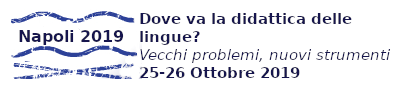 Le iscrizioni online sono disponibili sul sito https://www.lend.it/eu/dove-va-la-didattica-delle-lingue/238-napoli-2019/684-prima-pagina Per favore FOTOCOPIATE questo programma e diffondetelo nelle vostre scuole e tra i colleghi di tutte le lingue!!!In attesa di incontrarvi presto, vi auguriamo buon anno scolastico e vi salutiamo cordialmente!Le responsabili del LEND-REProf.ssa Alma Fantuzzi, Prof.ssa Paola Nizzoli e il Direttivo Lend-REProff.sse Silvia Algeri, Samanta Bosatra, Anna Buffagni, Simona Storchi, Silvia Valeriani, Emanuela Violi.Martedì08/10/2019 Ore 15.30JUST A LANGUAGE CERTIFICATE OR A TEACHING AID IN ITSELF?There exist several standardized tests to assess language proficiency in terms of knowledge and communicative competence for study and work purposes. But are they just assessment tools for the more hard-working learners, or can we actually use them as a different approach to teaching? Let’s have a look at how some of the language tasks can be exploited not only in our own tests, but also in our classes to help our learners develop their language skills.Anila R.Scott Monkhouse  teaches English as a Foreign Language at Parma University, and is a Speaking Examiner for Cambridge English Language Assessment. Venerdì18/10/2019 Ore 15.30DIGITAL TOOLS FOR FL TEACHING AND LEARNING - 1 Working on images and editing images for learning and teaching:  il workshop verterà su attività laboratoriali sull'uso di webtools che utilizzano immagini.Tiziana Angiolini Martedì29 /10/ 2019Ore 15.30DIGITAL TOOLS FOR FL TEACHING AND LEARNING - 2
Creating stories and writing online: il workshop verterà sul narrare storie e raccontare utilizzando immagini e tools online.E’ previsto l’utilizzo di tablet, laptop, smartphone durante i seminari.Tiziana  Angiolini  è docente di Lingua Inglese al Liceo” G.Chierici “di Reggio Emilia e esperta di tools digitali.Martedì 12/11/2019Ore 15.30UNDERSTANDING THE DIFFERENCE BETWEEN MODES AND SKILLS: THE IMPORTANCE OF MEDIATION FOR THE 21ST-CENTURY LANGUAGE LEARNER The new CEFR includes mediation as a new criterion.  What is mediation and how can it be applied in the English language classroom? The speaker will illustrate practical ideas and activities to use in class.James Robinson è Educational Consultant e ELT sales manager -Pearson ItaliaGiovedì05/12/2019 Ore 15.30TOWARDS 1968: YOUTH AND REBELLION IN BRITISH CULTURE.Il seminario tratterà il tema della rabbia giovanile negli anni 50 e 60, con un focus socio-culturale e letterario e con l'ausilio di foto, film e brani di autori (Osborne, Burgess e Bond).Diego Saglia è professore di Letteratura Inglese e direttore del Dipartimento di Discipline Umanistiche, Sociali e delle Imprese culturali dell’Università degli Studi di ParmaLunedì13/01/2020 Ore 15.30FROM CIVIL RIGHTS TO HUMAN RIGHTS: CLASSROOM ACTIVITIES FOR THE DEVELOPMENT OF CRITICAL THINKING Every day we read news of human rights being frustrated or denied, giving way to a sense of injustice and helplessness: as teachers we feel we should help students to tackle prejudice, hatred, racism. The seminar will focus on the struggle for human rights from the Universal Declaration, through the ‘60s, to present day hot issues, providing activities for the EFL classroom to raise awareness and empower students.Simona Storchi è docente di Lingua e Letteratura inglese presso il Liceo “Ariosto-Spallanzani“ di Reggio EmiliaMartedì 18/02/2020Ore 15.30THE IMPOSSIBLE PARALLELS: JAMES JOYCES’S EVELINE AND TIM WINTON’S  THE TURNING Why compare two stories published in such different places and times (Ireland, 1914; Australia, 2004), by such different authors as Joyce, the European spectacled icon of modernism, and Winton, the apparently rough, hippy-like writer and surfer from the far land down under? The seminar will aim at giving a tentative answer, showing how this "improbable" comparison might intrigue and appeal to millennial students.Paola Nizzoli è teacher, teacher-trainer, co-responsabile del Gruppo LEND-Reggio EmiliaGiovedì05/03/2020Ore 15.30INCLUSIVE PRACTICES IN ENGLISH LANGUAGE TEACHING After a short introduction looking at a definition of the different types of educational needs and learner types, this seminar will offer a variety of practical examples of inclusive activities to take into the classroom. It is suitable for teachers from both lower and upper secondary schools. Attendees will also have the chance to take away a copy of OUP’s position paper on Inclusivity.Marcus Mattias è OUP Educational Consultant- Emilia-Romagna e MarcheLunedì 23/03/2020Ore 15.30THIS IS SO BORING! CAN’T WE MAKE IT MORE FUN?Grammar exercises in textbooks are often dull – we may be the teachers, but we too get bored with them, not only our learners. What can we do to make them more appealing and engaging? In this interactive workshop we will bring along activities which haven’t worked, which we don’t like or perhaps haven’t even understood, and together try to breathe new life into them.Anila R.Scott Monkhouse teaches English as a Foreign Language at Parma University, and is a Speaking Examiner for Cambridge English Language Assessment.Martedì(data da confermare)07/04/ 2020 Ore 15.30THE RADIO IS ON Nel corso del seminario verranno presentati strumenti e applicazioni per una didattica autentica attraverso la radio.Rosa Maria Caffio è docente di lingua inglese e teacher trainer – servizio Marconi Ext